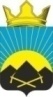 РОССИЙСКАЯ ФЕДЕРАЦИЯРОСТОВСКАЯ ОБЛАСТЬТАЦИНСКИЙ РАЙОНМУНИЦИПАЛЬНОЕ ОБРАЗОВАНИЕ«УГЛЕГОРСКОЕ СЕЛЬСКОЕ ПОСЕЛЕНИЕ»АДМИНИСТРАЦИЯ  УГЛЕГОРСКОГО  СЕЛЬСКОГО  ПОСЕЛЕНИЯ__________________________________________________________________ПОСТАНОВЛЕНИЕ 04.10.2019 г.                                        № 86                                           п. Углегорский        Рассмотрев заявление гр. Малыгиной Е. Н., заключение о результатах публичных слушаний   от  25 сентября 2019  и представленные материалы,   руководствуясь  Уставом муниципального образования «Углегорское сельское поселение», решением Собрания депутатов Углегорского сельского поселения от 24 сентября 2012 года «Об утверждении Правил землепользования и застройки Углегорского сельского поселения Тацинского района Ростовской области», решением Собрания депутатов Углегорского сельского поселения от 28.08.2018 года № 102 «Об утверждении Положения о проведении публичных слушаний (общественных обсуждений) по вопросам градостроительной деятельности на территории Углегорского сельского поселения» и в соответствии со ст. 40 Градостроительного кодекса РФ,ПОСТАНОВЛЯЮ:       1. Предоставить гр. Малыгиной Екатерине Николаевне разрешение на  отклонение от предельных параметров разрешенного строительства объекта капитального строительства:           -  отступ от красной линии улицы Гагарина  на 2.50м..      2. Старшему инспектору Администрации Углегорского сельского поселения Кучерявой Л.М. в срок до 08.10.2019 года направить сведения в сектор Архитектуры и градостроительства Администрации Тацинского района для дальнейшего внесения в ИСОГД Тацинского района.      3.  Контроль за исполнением настоящего постановления оставляю за собой.Глава Администрации Углегорского сельского поселения                                                     Л.Л. Качурина       О предоставлении гр. Малыгиной Екатерине Николаевне разрешения  на отступ от красной линии улицы Гагарина на 2,50 м. 